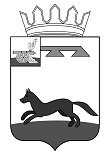 	ХИСЛАВИЧСКИЙ РАЙОННЫЙ СОВЕТ ДЕПУТАТОВРЕШЕНИЕот 20 февраля 2024г.                                                                                                   № 9 Рассмотрение протеста прокуратуры Хиславичского района Смоленской области от 30.01.2024г. № 02-31-2024/Прдп48-24-20660021 на решение Хиславичского районного Совета депутатов № 31 от 27.08.2014г. «Об утверждении Положения о регулировании земельных отношений на территории муниципальном образовании «Хиславичский район» Смоленской области».В целях приведения Положения о регулировании земельных отношений на территории муниципальном образовании «Хиславичский район» Смоленской области», в соответствии с действующим законодательством,  Хиславичский районный Совет депутатов р е ш и л:1.Удовлетворить протест прокуратуры Хиславичского района Смоленской области от 30.01.2024г. № 02-31-2024/Прдп48-24-20660021 на решение Хиславичского районного Совета депутатов № 31 от 27.08.2014г. «Об утверждении Положения о регулировании земельных отношений на территории муниципальном образовании «Хиславичский район» Смоленской области».2.Рассмотреть проект решения Хиславичского районного Совета депутатов о внесении изменений в Положение о регулировании земельных отношений на территории муниципальном образовании «Хиславичский район» Смоленской области на сессии Хиславичского районного Совета депутатов.Председатель Хиславичскогорайонного Совета депутатов 	          С.Н. Костюкова